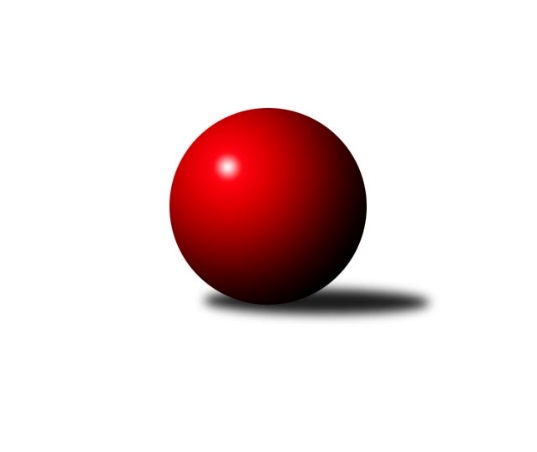 Č.5Ročník 2022/2023	13.6.2024 Zlínský krajský přebor 2022/2023Statistika 5. kolaTabulka družstev:		družstvo	záp	výh	rem	proh	skore	sety	průměr	body	plné	dorážka	chyby	1.	TJ Kelč	5	5	0	0	28.0 : 12.0 	(33.0 : 27.0)	2583	10	1788	795	41.8	2.	TJ Gumárny Zubří	5	4	0	1	30.0 : 10.0 	(44.0 : 16.0)	2650	8	1818	832	37.4	3.	KK Camo Slavičín A	5	4	0	1	25.0 : 15.0 	(37.5 : 22.5)	2568	8	1775	794	28.8	4.	SC Bylnice	5	3	1	1	26.0 : 14.0 	(33.0 : 27.0)	2555	7	1781	774	36.4	5.	KC Zlín C	5	3	0	2	25.0 : 15.0 	(36.5 : 23.5)	2680	6	1839	841	36.8	6.	TJ Bojkovice Krons	5	2	1	2	18.0 : 22.0 	(31.5 : 28.5)	2636	5	1827	810	42.8	7.	TJ Valašské Meziříčí C	5	2	0	3	18.0 : 22.0 	(30.5 : 29.5)	2564	4	1782	782	43.2	8.	TJ Sokol Machová	5	2	0	3	18.0 : 22.0 	(26.0 : 34.0)	2605	4	1789	816	42.6	9.	VKK Vsetín B	4	1	0	3	10.0 : 22.0 	(15.0 : 33.0)	2515	2	1786	728	38.5	10.	KK Camo Slavičín B	5	1	0	4	17.0 : 23.0 	(31.0 : 29.0)	2514	2	1758	756	41.6	11.	KK Kroměříž B	5	1	0	4	10.0 : 30.0 	(14.0 : 46.0)	2285	2	1637	649	77.2	12.	TJ Jiskra Otrokovice B	4	0	0	4	7.0 : 25.0 	(16.0 : 32.0)	2487	0	1722	764	53Tabulka doma:		družstvo	záp	výh	rem	proh	skore	sety	průměr	body	maximum	minimum	1.	KK Camo Slavičín A	3	3	0	0	17.0 : 7.0 	(24.0 : 12.0)	2753	6	2780	2712	2.	TJ Gumárny Zubří	4	3	0	1	24.0 : 8.0 	(36.0 : 12.0)	2585	6	2647	2493	3.	SC Bylnice	3	2	1	0	18.0 : 6.0 	(22.0 : 14.0)	2580	5	2630	2550	4.	TJ Valašské Meziříčí C	2	2	0	0	14.0 : 2.0 	(19.5 : 4.5)	2642	4	2683	2601	5.	TJ Kelč	2	2	0	0	11.0 : 5.0 	(14.0 : 10.0)	2577	4	2582	2571	6.	KC Zlín C	3	2	0	1	16.0 : 8.0 	(24.0 : 12.0)	2702	4	2753	2676	7.	KK Camo Slavičín B	2	1	0	1	11.0 : 5.0 	(18.0 : 6.0)	2564	2	2564	2564	8.	TJ Sokol Machová	2	1	0	1	8.0 : 8.0 	(11.0 : 13.0)	2665	2	2682	2647	9.	VKK Vsetín B	2	1	0	1	8.0 : 8.0 	(11.0 : 13.0)	2487	2	2490	2484	10.	TJ Bojkovice Krons	2	1	0	1	6.0 : 10.0 	(10.5 : 13.5)	2677	2	2683	2671	11.	KK Kroměříž B	3	1	0	2	9.0 : 15.0 	(11.5 : 24.5)	2215	2	2281	2163	12.	TJ Jiskra Otrokovice B	1	0	0	1	2.0 : 6.0 	(3.0 : 9.0)	2551	0	2551	2551Tabulka venku:		družstvo	záp	výh	rem	proh	skore	sety	průměr	body	maximum	minimum	1.	TJ Kelč	3	3	0	0	17.0 : 7.0 	(19.0 : 17.0)	2585	6	2722	2426	2.	TJ Bojkovice Krons	3	1	1	1	12.0 : 12.0 	(21.0 : 15.0)	2616	3	2719	2478	3.	TJ Gumárny Zubří	1	1	0	0	6.0 : 2.0 	(8.0 : 4.0)	2715	2	2715	2715	4.	KC Zlín C	2	1	0	1	9.0 : 7.0 	(12.5 : 11.5)	2669	2	2701	2636	5.	KK Camo Slavičín A	2	1	0	1	8.0 : 8.0 	(13.5 : 10.5)	2476	2	2521	2431	6.	SC Bylnice	2	1	0	1	8.0 : 8.0 	(11.0 : 13.0)	2542	2	2569	2515	7.	TJ Sokol Machová	3	1	0	2	10.0 : 14.0 	(15.0 : 21.0)	2575	2	2658	2457	8.	VKK Vsetín B	2	0	0	2	2.0 : 14.0 	(4.0 : 20.0)	2542	0	2542	2542	9.	KK Kroměříž B	2	0	0	2	1.0 : 15.0 	(2.5 : 21.5)	2321	0	2392	2249	10.	KK Camo Slavičín B	3	0	0	3	6.0 : 18.0 	(13.0 : 23.0)	2497	0	2585	2411	11.	TJ Jiskra Otrokovice B	3	0	0	3	5.0 : 19.0 	(13.0 : 23.0)	2465	0	2711	2146	12.	TJ Valašské Meziříčí C	3	0	0	3	4.0 : 20.0 	(11.0 : 25.0)	2538	0	2638	2483Tabulka podzimní části:		družstvo	záp	výh	rem	proh	skore	sety	průměr	body	doma	venku	1.	TJ Kelč	5	5	0	0	28.0 : 12.0 	(33.0 : 27.0)	2583	10 	2 	0 	0 	3 	0 	0	2.	TJ Gumárny Zubří	5	4	0	1	30.0 : 10.0 	(44.0 : 16.0)	2650	8 	3 	0 	1 	1 	0 	0	3.	KK Camo Slavičín A	5	4	0	1	25.0 : 15.0 	(37.5 : 22.5)	2568	8 	3 	0 	0 	1 	0 	1	4.	SC Bylnice	5	3	1	1	26.0 : 14.0 	(33.0 : 27.0)	2555	7 	2 	1 	0 	1 	0 	1	5.	KC Zlín C	5	3	0	2	25.0 : 15.0 	(36.5 : 23.5)	2680	6 	2 	0 	1 	1 	0 	1	6.	TJ Bojkovice Krons	5	2	1	2	18.0 : 22.0 	(31.5 : 28.5)	2636	5 	1 	0 	1 	1 	1 	1	7.	TJ Valašské Meziříčí C	5	2	0	3	18.0 : 22.0 	(30.5 : 29.5)	2564	4 	2 	0 	0 	0 	0 	3	8.	TJ Sokol Machová	5	2	0	3	18.0 : 22.0 	(26.0 : 34.0)	2605	4 	1 	0 	1 	1 	0 	2	9.	VKK Vsetín B	4	1	0	3	10.0 : 22.0 	(15.0 : 33.0)	2515	2 	1 	0 	1 	0 	0 	2	10.	KK Camo Slavičín B	5	1	0	4	17.0 : 23.0 	(31.0 : 29.0)	2514	2 	1 	0 	1 	0 	0 	3	11.	KK Kroměříž B	5	1	0	4	10.0 : 30.0 	(14.0 : 46.0)	2285	2 	1 	0 	2 	0 	0 	2	12.	TJ Jiskra Otrokovice B	4	0	0	4	7.0 : 25.0 	(16.0 : 32.0)	2487	0 	0 	0 	1 	0 	0 	3Tabulka jarní části:		družstvo	záp	výh	rem	proh	skore	sety	průměr	body	doma	venku	1.	KK Camo Slavičín A	0	0	0	0	0.0 : 0.0 	(0.0 : 0.0)	0	0 	0 	0 	0 	0 	0 	0 	2.	KK Camo Slavičín B	0	0	0	0	0.0 : 0.0 	(0.0 : 0.0)	0	0 	0 	0 	0 	0 	0 	0 	3.	SC Bylnice	0	0	0	0	0.0 : 0.0 	(0.0 : 0.0)	0	0 	0 	0 	0 	0 	0 	0 	4.	KK Kroměříž B	0	0	0	0	0.0 : 0.0 	(0.0 : 0.0)	0	0 	0 	0 	0 	0 	0 	0 	5.	TJ Jiskra Otrokovice B	0	0	0	0	0.0 : 0.0 	(0.0 : 0.0)	0	0 	0 	0 	0 	0 	0 	0 	6.	TJ Sokol Machová	0	0	0	0	0.0 : 0.0 	(0.0 : 0.0)	0	0 	0 	0 	0 	0 	0 	0 	7.	KC Zlín C	0	0	0	0	0.0 : 0.0 	(0.0 : 0.0)	0	0 	0 	0 	0 	0 	0 	0 	8.	TJ Gumárny Zubří	0	0	0	0	0.0 : 0.0 	(0.0 : 0.0)	0	0 	0 	0 	0 	0 	0 	0 	9.	TJ Valašské Meziříčí C	0	0	0	0	0.0 : 0.0 	(0.0 : 0.0)	0	0 	0 	0 	0 	0 	0 	0 	10.	VKK Vsetín B	0	0	0	0	0.0 : 0.0 	(0.0 : 0.0)	0	0 	0 	0 	0 	0 	0 	0 	11.	TJ Kelč	0	0	0	0	0.0 : 0.0 	(0.0 : 0.0)	0	0 	0 	0 	0 	0 	0 	0 	12.	TJ Bojkovice Krons	0	0	0	0	0.0 : 0.0 	(0.0 : 0.0)	0	0 	0 	0 	0 	0 	0 	0 Zisk bodů pro družstvo:		jméno hráče	družstvo	body	zápasy	v %	dílčí body	sety	v %	1.	Martin Štěpánek 	TJ Gumárny Zubří 	5	/	5	(100%)	10	/	10	(100%)	2.	Pavel Struhař 	KC Zlín C 	5	/	5	(100%)	9	/	10	(90%)	3.	Alois Beňo 	SC Bylnice 	5	/	5	(100%)	9	/	10	(90%)	4.	Zdeněk Chvatík 	TJ Kelč 	5	/	5	(100%)	6	/	10	(60%)	5.	Ludmila Satinská 	TJ Gumárny Zubří 	4	/	4	(100%)	8	/	8	(100%)	6.	Roman Hrančík 	TJ Sokol Machová  	4	/	4	(100%)	6	/	8	(75%)	7.	Lenka Nováčková 	KC Zlín C 	4	/	5	(80%)	8	/	10	(80%)	8.	Jan Lahuta 	TJ Bojkovice Krons 	4	/	5	(80%)	8	/	10	(80%)	9.	Jiří Hrabovský 	TJ Valašské Meziříčí C 	4	/	5	(80%)	7.5	/	10	(75%)	10.	Radek Vetyška 	TJ Gumárny Zubří 	3	/	3	(100%)	5	/	6	(83%)	11.	Petr Mňačko 	KC Zlín C 	3	/	4	(75%)	7	/	8	(88%)	12.	Robert Řihák 	KK Camo Slavičín B 	3	/	4	(75%)	6	/	8	(75%)	13.	Miroslav Volek 	TJ Valašské Meziříčí C 	3	/	4	(75%)	6	/	8	(75%)	14.	Tomáš Stodůlka 	TJ Gumárny Zubří 	3	/	4	(75%)	5	/	8	(63%)	15.	Stanislav Horečný 	SC Bylnice 	3	/	4	(75%)	5	/	8	(63%)	16.	Richard Ťulpa 	KK Camo Slavičín A 	3	/	4	(75%)	5	/	8	(63%)	17.	Tomáš Vybíral 	TJ Kelč 	3	/	5	(60%)	7	/	10	(70%)	18.	Vlastimil Brázdil 	TJ Sokol Machová  	3	/	5	(60%)	7	/	10	(70%)	19.	Pavel Chvatík 	TJ Kelč 	3	/	5	(60%)	7	/	10	(70%)	20.	Rudolf Fojtík 	KK Camo Slavičín A 	3	/	5	(60%)	6.5	/	10	(65%)	21.	Josef Bařinka 	SC Bylnice 	3	/	5	(60%)	6	/	10	(60%)	22.	Petr Pavelka 	TJ Kelč 	3	/	5	(60%)	5	/	10	(50%)	23.	Jaroslav Trochta 	KC Zlín C 	3	/	5	(60%)	5	/	10	(50%)	24.	Miroslav Pavelka 	TJ Kelč 	3	/	5	(60%)	5	/	10	(50%)	25.	Lubomír Zábel 	SC Bylnice 	3	/	5	(60%)	4	/	10	(40%)	26.	Viktor Vaculík 	KK Kroměříž B 	3	/	5	(60%)	3	/	10	(30%)	27.	Eliška Hrančíková 	TJ Sokol Machová  	3	/	5	(60%)	3	/	10	(30%)	28.	Ladislav Strnad 	SC Bylnice 	2	/	2	(100%)	4	/	4	(100%)	29.	Karel Kabela 	KK Camo Slavičín A 	2	/	2	(100%)	4	/	4	(100%)	30.	Vlastimil Kancner 	VKK Vsetín B 	2	/	2	(100%)	3	/	4	(75%)	31.	Miroslav Macega 	TJ Jiskra Otrokovice B 	2	/	2	(100%)	3	/	4	(75%)	32.	Erik Jadavan 	KK Camo Slavičín A 	2	/	2	(100%)	3	/	4	(75%)	33.	Libor Pekárek 	KK Camo Slavičín A 	2	/	3	(67%)	5	/	6	(83%)	34.	Jiří Kafka 	TJ Bojkovice Krons 	2	/	3	(67%)	4	/	6	(67%)	35.	David Hanke 	TJ Bojkovice Krons 	2	/	3	(67%)	4	/	6	(67%)	36.	Pavla Žádníková 	KC Zlín C 	2	/	3	(67%)	3.5	/	6	(58%)	37.	Michael Divílek st.	TJ Jiskra Otrokovice B 	2	/	3	(67%)	3	/	6	(50%)	38.	Miloš Jandík 	TJ Valašské Meziříčí C 	2	/	3	(67%)	3	/	6	(50%)	39.	Jiří Plášek 	VKK Vsetín B 	2	/	3	(67%)	2	/	6	(33%)	40.	Miroslav Macháček 	TJ Gumárny Zubří 	2	/	4	(50%)	5	/	8	(63%)	41.	Jakub Pekárek 	KK Camo Slavičín A 	2	/	4	(50%)	5	/	8	(63%)	42.	Miloslav Plesník 	TJ Valašské Meziříčí C 	2	/	4	(50%)	5	/	8	(63%)	43.	Michal Petráš 	KK Camo Slavičín B 	2	/	4	(50%)	4	/	8	(50%)	44.	Jakub Lahuta 	TJ Bojkovice Krons 	2	/	4	(50%)	4	/	8	(50%)	45.	Jiří Satinský 	TJ Gumárny Zubří 	2	/	4	(50%)	4	/	8	(50%)	46.	Stanislav Poledňák 	KK Kroměříž B 	2	/	4	(50%)	2	/	8	(25%)	47.	Lenka Haboňová 	KK Kroměříž B 	2	/	5	(40%)	5.5	/	10	(55%)	48.	Ota Adámek 	TJ Gumárny Zubří 	2	/	5	(40%)	5	/	10	(50%)	49.	Milan Dovrtěl 	TJ Sokol Machová  	2	/	5	(40%)	3	/	10	(30%)	50.	Martin Adam 	TJ Gumárny Zubří 	1	/	1	(100%)	2	/	2	(100%)	51.	Petr Foltýn 	VKK Vsetín B 	1	/	1	(100%)	2	/	2	(100%)	52.	Dita Trochtová 	KC Zlín C 	1	/	1	(100%)	2	/	2	(100%)	53.	František Fojtík 	TJ Valašské Meziříčí C 	1	/	1	(100%)	2	/	2	(100%)	54.	Jan Lahuta 	TJ Bojkovice Krons 	1	/	1	(100%)	2	/	2	(100%)	55.	Filip Mlčoch 	KC Zlín C 	1	/	1	(100%)	1	/	2	(50%)	56.	Vlastimil Lahuta 	TJ Bojkovice Krons 	1	/	1	(100%)	1	/	2	(50%)	57.	Radim Metelka 	VKK Vsetín B 	1	/	2	(50%)	3	/	4	(75%)	58.	Miroslav Ševeček 	TJ Sokol Machová  	1	/	2	(50%)	2	/	4	(50%)	59.	Lukáš Sabák 	TJ Jiskra Otrokovice B 	1	/	2	(50%)	2	/	4	(50%)	60.	Ondřej Novák 	SC Bylnice 	1	/	2	(50%)	1	/	4	(25%)	61.	Roman Škrabal 	TJ Sokol Machová  	1	/	3	(33%)	4	/	6	(67%)	62.	Rostislav Studeník 	KK Camo Slavičín B 	1	/	3	(33%)	3	/	6	(50%)	63.	Dušan Tománek 	KK Camo Slavičín B 	1	/	3	(33%)	3	/	6	(50%)	64.	Jozef Kundrata 	TJ Bojkovice Krons 	1	/	3	(33%)	2.5	/	6	(42%)	65.	Pavel Jurásek 	TJ Jiskra Otrokovice B 	1	/	3	(33%)	2	/	6	(33%)	66.	Petr Peléšek 	KK Camo Slavičín A 	1	/	3	(33%)	2	/	6	(33%)	67.	Petr Hanousek 	KK Camo Slavičín B 	1	/	3	(33%)	2	/	6	(33%)	68.	Hana Jonášková 	TJ Jiskra Otrokovice B 	1	/	3	(33%)	2	/	6	(33%)	69.	Tomáš Hnátek 	VKK Vsetín B 	1	/	3	(33%)	2	/	6	(33%)	70.	Ondřej Fojtík 	KK Camo Slavičín B 	1	/	3	(33%)	1	/	6	(17%)	71.	Miroslav Kubík 	VKK Vsetín B 	1	/	3	(33%)	1	/	6	(17%)	72.	Radek Olejník 	TJ Valašské Meziříčí C 	1	/	4	(25%)	4	/	8	(50%)	73.	Radek Rak 	KK Camo Slavičín A 	1	/	4	(25%)	4	/	8	(50%)	74.	Jaroslav Slováček 	SC Bylnice 	1	/	4	(25%)	2	/	8	(25%)	75.	Michal Ondrušek 	TJ Bojkovice Krons 	1	/	4	(25%)	2	/	8	(25%)	76.	Antonín Plesník 	TJ Kelč 	1	/	5	(20%)	3	/	10	(30%)	77.	Oldřich Křen 	KK Kroměříž B 	1	/	5	(20%)	2	/	10	(20%)	78.	Michal Pecl 	SC Bylnice 	0	/	1	(0%)	1	/	2	(50%)	79.	Ivana Bartošová 	KK Camo Slavičín B 	0	/	1	(0%)	0	/	2	(0%)	80.	Martin Orság 	VKK Vsetín B 	0	/	1	(0%)	0	/	2	(0%)	81.	Jakub Havrlant 	KK Camo Slavičín B 	0	/	1	(0%)	0	/	2	(0%)	82.	Čestmír Pekárek 	KK Camo Slavičín A 	0	/	1	(0%)	0	/	2	(0%)	83.	Ondřej Masař 	SC Bylnice 	0	/	2	(0%)	1	/	4	(25%)	84.	Jitka Bětíková 	TJ Jiskra Otrokovice B 	0	/	2	(0%)	1	/	4	(25%)	85.	Zdeněk Drlík 	TJ Jiskra Otrokovice B 	0	/	2	(0%)	1	/	4	(25%)	86.	Jakub Pavlištík 	TJ Sokol Machová  	0	/	2	(0%)	0	/	4	(0%)	87.	Jan Růžička 	KK Kroměříž B 	0	/	2	(0%)	0	/	4	(0%)	88.	Radomír Kozáček 	TJ Bojkovice Krons 	0	/	3	(0%)	3	/	6	(50%)	89.	Martin Kovács 	VKK Vsetín B 	0	/	3	(0%)	2	/	6	(33%)	90.	Petr Jandík 	TJ Valašské Meziříčí C 	0	/	3	(0%)	2	/	6	(33%)	91.	Martin Novotný 	KK Kroměříž B 	0	/	3	(0%)	1	/	6	(17%)	92.	Martin Růžička 	TJ Jiskra Otrokovice B 	0	/	3	(0%)	1	/	6	(17%)	93.	Michal Machala 	TJ Bojkovice Krons 	0	/	3	(0%)	1	/	6	(17%)	94.	Petr Cahlík 	TJ Valašské Meziříčí C 	0	/	3	(0%)	0	/	6	(0%)	95.	Kateřina Ondrouchová 	TJ Jiskra Otrokovice B 	0	/	4	(0%)	1	/	8	(13%)	96.	Karolina Toncarová 	KC Zlín C 	0	/	4	(0%)	1	/	8	(13%)	97.	Josef Benek 	TJ Sokol Machová  	0	/	4	(0%)	1	/	8	(13%)	98.	František Nedopil 	KK Kroměříž B 	0	/	4	(0%)	0	/	8	(0%)Průměry na kuželnách:		kuželna	průměr	plné	dorážka	chyby	výkon na hráče	1.	KK Slavičín, 1-2	2674	1845	829	37.4	(445.8)	2.	TJ Sokol Machová, 1-4	2670	1827	843	35.3	(445.0)	3.	TJ Bojkovice Krons, 1-2	2660	1848	811	42.8	(443.3)	4.	KC Zlín, 1-4	2644	1821	822	43.8	(440.7)	5.	Otrokovice, 1-4	2579	1761	817	40.3	(429.8)	6.	TJ Kelč, 1-2	2547	1756	790	37.0	(424.5)	7.	TJ Gumárny Zubří, 1-2	2528	1769	759	48.9	(421.5)	8.	TJ Zbrojovka Vsetín, 1-4	2521	1742	778	41.6	(420.2)	9.	TJ Valašské Meziříčí, 1-4	2517	1739	778	55.0	(419.6)	10.	KK Kroměříž, 1-4	2274	1625	649	63.8	(379.1)Nejlepší výkony na kuželnách:KK Slavičín, 1-2KK Camo Slavičín A	2780	1. kolo	Roman Hrančík 	TJ Sokol Machová 	511	1. koloKK Camo Slavičín A	2767	5. kolo	Pavel Jurásek 	TJ Jiskra Otrokovice B	511	5. koloKK Camo Slavičín A	2712	3. kolo	Jiří Hrabovský 	TJ Valašské Meziříčí C	502	3. koloTJ Jiskra Otrokovice B	2711	5. kolo	Jakub Pekárek 	KK Camo Slavičín A	493	1. koloTJ Sokol Machová 	2658	1. kolo	Rudolf Fojtík 	KK Camo Slavičín A	487	5. koloTJ Valašské Meziříčí C	2638	3. kolo	Erik Jadavan 	KK Camo Slavičín A	485	1. koloSC Bylnice	2569	2. kolo	Miloslav Plesník 	TJ Valašské Meziříčí C	484	3. koloKK Camo Slavičín B	2564	2. kolo	Jakub Pekárek 	KK Camo Slavičín A	481	3. koloKK Camo Slavičín B	12	4. kolo	Milan Dovrtěl 	TJ Sokol Machová 	469	1. koloVKK Vsetín B	0	4. kolo	Michael Divílek st.	TJ Jiskra Otrokovice B	467	5. koloTJ Sokol Machová, 1-4TJ Gumárny Zubří	2715	2. kolo	Roman Hrančík 	TJ Sokol Machová 	497	4. koloTJ Sokol Machová 	2682	4. kolo	Roman Hrančík 	TJ Sokol Machová 	488	2. koloTJ Sokol Machová 	2647	2. kolo	Vlastimil Brázdil 	TJ Sokol Machová 	485	2. koloKC Zlín C	2636	4. kolo	Eliška Hrančíková 	TJ Sokol Machová 	483	4. kolo		. kolo	Jiří Satinský 	TJ Gumárny Zubří	479	2. kolo		. kolo	Vlastimil Brázdil 	TJ Sokol Machová 	476	4. kolo		. kolo	Miroslav Macháček 	TJ Gumárny Zubří	458	2. kolo		. kolo	Petr Mňačko 	KC Zlín C	453	4. kolo		. kolo	Ludmila Satinská 	TJ Gumárny Zubří	453	2. kolo		. kolo	Tomáš Stodůlka 	TJ Gumárny Zubří	451	2. koloTJ Bojkovice Krons, 1-2KC Zlín C	2701	2. kolo	Jan Lahuta 	TJ Bojkovice Krons	495	2. koloTJ Bojkovice Krons	2683	5. kolo	Jakub Lahuta 	TJ Bojkovice Krons	494	5. koloTJ Bojkovice Krons	2671	2. kolo	Jan Lahuta 	TJ Bojkovice Krons	467	5. koloKK Camo Slavičín B	2585	5. kolo	Lenka Nováčková 	KC Zlín C	465	2. kolo		. kolo	Jaroslav Trochta 	KC Zlín C	462	2. kolo		. kolo	Jiří Kafka 	TJ Bojkovice Krons	460	5. kolo		. kolo	Robert Řihák 	KK Camo Slavičín B	459	5. kolo		. kolo	Radomír Kozáček 	TJ Bojkovice Krons	459	2. kolo		. kolo	Karolina Toncarová 	KC Zlín C	449	2. kolo		. kolo	Dušan Tománek 	KK Camo Slavičín B	449	5. koloKC Zlín, 1-4KC Zlín C	2753	3. kolo	Pavel Chvatík 	TJ Kelč	525	5. koloTJ Kelč	2722	5. kolo	Petr Mňačko 	KC Zlín C	498	3. koloKC Zlín C	2676	5. kolo	Lenka Nováčková 	KC Zlín C	490	1. koloKC Zlín C	2676	1. kolo	Tomáš Vybíral 	TJ Kelč	488	5. koloVKK Vsetín B	2542	1. kolo	Petr Mňačko 	KC Zlín C	480	1. koloKK Camo Slavičín B	2496	3. kolo	Vlastimil Kancner 	VKK Vsetín B	474	1. kolo		. kolo	Dita Trochtová 	KC Zlín C	472	5. kolo		. kolo	Pavel Struhař 	KC Zlín C	470	1. kolo		. kolo	Jaroslav Trochta 	KC Zlín C	467	3. kolo		. kolo	Lenka Nováčková 	KC Zlín C	466	3. koloOtrokovice, 1-4TJ Bojkovice Krons	2719	4. kolo	Jiří Kafka 	TJ Bojkovice Krons	482	4. koloTJ Jiskra Otrokovice B	2563	2. kolo	Jan Lahuta 	TJ Bojkovice Krons	476	4. koloTJ Jiskra Otrokovice B	2551	4. kolo	Martin Kovács 	VKK Vsetín B	453	2. koloVKK Vsetín B	2483	2. kolo	Jakub Lahuta 	TJ Bojkovice Krons	451	4. kolo		. kolo	Pavel Jurásek 	TJ Jiskra Otrokovice B	451	4. kolo		. kolo	Vlastimil Kancner 	VKK Vsetín B	450	2. kolo		. kolo	Hana Jonášková 	TJ Jiskra Otrokovice B	449	4. kolo		. kolo	David Hanke 	TJ Bojkovice Krons	449	4. kolo		. kolo	Kateřina Ondrouchová 	TJ Jiskra Otrokovice B	445	2. kolo		. kolo	Pavel Jurásek 	TJ Jiskra Otrokovice B	441	2. koloTJ Kelč, 1-2TJ Kelč	2582	2. kolo	Erik Jadavan 	KK Camo Slavičín A	475	2. koloTJ Kelč	2571	4. kolo	Jakub Pekárek 	KK Camo Slavičín A	471	2. koloKK Camo Slavičín A	2521	2. kolo	Pavel Chvatík 	TJ Kelč	454	2. koloSC Bylnice	2515	4. kolo	Lubomír Zábel 	SC Bylnice	448	4. kolo		. kolo	Alois Beňo 	SC Bylnice	448	4. kolo		. kolo	Zdeněk Chvatík 	TJ Kelč	445	2. kolo		. kolo	Josef Bařinka 	SC Bylnice	443	4. kolo		. kolo	Zdeněk Chvatík 	TJ Kelč	439	4. kolo		. kolo	Tomáš Vybíral 	TJ Kelč	437	2. kolo		. kolo	Antonín Plesník 	TJ Kelč	437	4. koloTJ Gumárny Zubří, 1-2TJ Gumárny Zubří	2647	5. kolo	Petr Pavelka 	TJ Kelč	484	3. koloTJ Gumárny Zubří	2643	4. kolo	Martin Štěpánek 	TJ Gumárny Zubří	472	5. koloTJ Kelč	2607	3. kolo	Martin Štěpánek 	TJ Gumárny Zubří	472	4. koloTJ Gumárny Zubří	2555	3. kolo	Robert Řihák 	KK Camo Slavičín B	466	1. koloTJ Gumárny Zubří	2493	1. kolo	Ludmila Satinská 	TJ Gumárny Zubří	464	5. koloTJ Valašské Meziříčí C	2483	4. kolo	Ota Adámek 	TJ Gumárny Zubří	461	4. koloKK Camo Slavičín B	2411	1. kolo	Martin Štěpánek 	TJ Gumárny Zubří	459	3. koloKK Kroměříž B	2392	5. kolo	Ludmila Satinská 	TJ Gumárny Zubří	459	4. kolo		. kolo	Stanislav Poledňák 	KK Kroměříž B	453	5. kolo		. kolo	Ota Adámek 	TJ Gumárny Zubří	449	5. koloTJ Zbrojovka Vsetín, 1-4SC Bylnice	2630	3. kolo	Josef Bařinka 	SC Bylnice	463	3. koloSC Bylnice	2559	1. kolo	Vlastimil Brázdil 	TJ Sokol Machová 	457	5. koloSC Bylnice	2550	5. kolo	Jan Lahuta 	TJ Bojkovice Krons	452	1. koloTJ Bojkovice Krons	2546	1. kolo	Alois Beňo 	SC Bylnice	450	3. koloTJ Sokol Machová 	2528	5. kolo	Stanislav Horečný 	SC Bylnice	449	3. koloTJ Valašské Meziříčí C	2492	5. kolo	Radim Metelka 	VKK Vsetín B	448	5. koloVKK Vsetín B	2490	3. kolo	Ladislav Strnad 	SC Bylnice	446	1. koloVKK Vsetín B	2484	5. kolo	Josef Bařinka 	SC Bylnice	445	5. koloTJ Bojkovice Krons	2478	3. kolo	Miroslav Kubík 	VKK Vsetín B	444	5. koloTJ Sokol Machová 	2457	3. kolo	Alois Beňo 	SC Bylnice	443	1. koloTJ Valašské Meziříčí, 1-4TJ Valašské Meziříčí C	2683	1. kolo	Radek Olejník 	TJ Valašské Meziříčí C	485	2. koloTJ Valašské Meziříčí C	2601	2. kolo	Jiří Hrabovský 	TJ Valašské Meziříčí C	475	1. koloTJ Jiskra Otrokovice B	2538	1. kolo	Miloš Jandík 	TJ Valašské Meziříčí C	465	2. koloKK Kroměříž B	2249	2. kolo	Miroslav Volek 	TJ Valašské Meziříčí C	457	1. kolo		. kolo	Miloslav Plesník 	TJ Valašské Meziříčí C	449	1. kolo		. kolo	Miroslav Macega 	TJ Jiskra Otrokovice B	444	1. kolo		. kolo	Miloš Jandík 	TJ Valašské Meziříčí C	439	1. kolo		. kolo	Miroslav Volek 	TJ Valašské Meziříčí C	439	2. kolo		. kolo	Radek Olejník 	TJ Valašské Meziříčí C	438	1. kolo		. kolo	Zdeněk Drlík 	TJ Jiskra Otrokovice B	436	1. koloKK Kroměříž, 1-4KK Camo Slavičín A	2431	4. kolo	Pavel Chvatík 	TJ Kelč	473	1. koloTJ Kelč	2426	1. kolo	Libor Pekárek 	KK Camo Slavičín A	433	4. koloKK Kroměříž B	2281	4. kolo	Lenka Haboňová 	KK Kroměříž B	426	4. koloKK Kroměříž B	2202	1. kolo	Čestmír Pekárek 	KK Camo Slavičín A	423	4. koloKK Kroměříž B	2163	3. kolo	Zdeněk Chvatík 	TJ Kelč	421	1. koloTJ Jiskra Otrokovice B	2146	3. kolo	Stanislav Poledňák 	KK Kroměříž B	414	4. kolo		. kolo	Karel Kabela 	KK Camo Slavičín A	406	4. kolo		. kolo	Petr Pavelka 	TJ Kelč	400	1. kolo		. kolo	Viktor Vaculík 	KK Kroměříž B	399	3. kolo		. kolo	Richard Ťulpa 	KK Camo Slavičín A	397	4. koloČetnost výsledků:	8.0 : 0.0	2x	7.0 : 1.0	6x	6.0 : 2.0	9x	5.0 : 3.0	3x	4.0 : 4.0	1x	3.0 : 5.0	3x	2.0 : 6.0	4x	1.0 : 7.0	2x